Муниципальное бюджетное учреждение «Межпоселенческая библиотека»  Шарыповского районаМуниципальное бюджетное учреждение «Межпоселенческая библиотека»  Шарыповского районаКрасноярский край, Шарыповский  район,село Холмогорское,  ул. Центральная,  12Красноярский край, Шарыповский  район,село Холмогорское,  ул. Центральная,  12№ п∕п Наименование периодики1Веста - М    (газета)2ЗОЖ (газета)3Красноярский рабочий (газета)4Огни Сибири (газета)5Педсовет (газета)6Приусадебное хозяйство (газета)7Твой шанс (газета)8Тысяча  секретов (газета)9Школьные игры и конкурсы (газета)10Библиополе11Вокруг света12Добрый сосед13Классная девчонка14Мне 1515Мото16Юный краеведПериодика для детейПериодика для детей1Волшебный2Детская энциклопедия3Играем с Барби4Когда ты один дома5Непоседа6Саша и Маша: тысяча приключений7Тачки8Тошка и компанияБиблиотека – филиал № 1 с. БерешБиблиотека – филиал № 1 с. БерешКрасноярский край, Шарыповский  район,село Береш, ул. Школьная, 11 «А»Красноярский край, Шарыповский  район,село Береш, ул. Школьная, 11 «А»№ п∕п Наименование периодики1Аргументы и факты (газета)2Будуар (газета)3ЗОЖ    (газета)4Огни Сибири (газета)5Педсовет (газета)6Пенсионерочка (газета)7Приусадебная газета (газета)8Тысяча секретов (газета)9МастерицаПериодика для детейПериодика для детей1Волшебный2Детская энциклопедия3Ежик4Когда ты один дома5Непоседа6Тошка и компания Библиотека-филиал  № 2 с. Большое Озеро Библиотека-филиал  № 2 с. Большое ОзероКрасноярский край, Шарыповский  район,село Большое Озеро, ул. Советская, 1Красноярский край, Шарыповский  район,село Большое Озеро, ул. Советская, 1№ п∕п Наименование периодики1Аргументы и факты (газета)2Веста - М    (газета)3ЗОЖ (газета)4Огни Сибири (газета)5Педсовет (газета)6Приусадебный (газета)7Тысяча  секретов (газета)8МастерицаПериодика для детейПериодика для детей1Волшебный2Детская энциклопедия3Непоседа4Саша и Маша: 1000 приключений5Тошка и компанияБиблиотека-филиал № 3 с. ГляденБиблиотека-филиал № 3 с. Гляден Красноярский край, Шарыповский  район,село Гляден, ул. Гагарина, 11 Красноярский край, Шарыповский  район,село Гляден, ул. Гагарина, 11№ п∕п Наименование периодики1Аргументы и факты  (газета)2ЗОЖ(газета)3Огни Сибири    (газета)4Педсовет (газета)5Тысяча  советов (газета)6Классная девчонка7Сельская новьПериодика для детейПериодика для детей1Кузя и друзья2Непоседа 3Саша и Маша: 1000 приключенийБиблиотека-филиал № 4 д. БелоозеркаБиблиотека-филиал № 4 д. БелоозеркаБиблиотека-филиал № 4 д. Белоозерка Красноярский край, Шарыповский  район,деревня Белоозерка, ул. Зеленая, 25 «А» Красноярский край, Шарыповский  район,деревня Белоозерка, ул. Зеленая, 25 «А» Красноярский край, Шарыповский  район,деревня Белоозерка, ул. Зеленая, 25 «А»№ п∕п Наименование периодики1Аргументы и факты (газета)3Веста – М (газета)4Завалинка (газета)5ЗОЖ    (газета)6Огни Сибири (газета)7Педсовет (газета)8Приусадебный (газета)9МастерицаПериодика для детейПериодика для детей1Ежик2Саша и Маша: 1000 приключенийБиблиотека-филиал № 5 п. ИнгольБиблиотека-филиал № 5 п. ИнгольБиблиотека-филиал № 5 п. Инголь Красноярский край, Шарыповский  район,Поселок Инголь, кв..Путейский, 28 «А» Красноярский край, Шарыповский  район,Поселок Инголь, кв..Путейский, 28 «А» Красноярский край, Шарыповский  район,Поселок Инголь, кв..Путейский, 28 «А»№ п∕п Наименование периодики1Аргументы и факты  (газета)2ЗОЖ    (газета)3Огни Сибири  (газета)4Педсовет (газета)5Тысяча советов (газета)6ДевчонкиПериодика для детейПериодика для детей1Веселый колобок2Волшебный 3Саша и Маша: тысяча приключенийБиблиотека-филиал № 6 с. ДубининоБиблиотека-филиал № 6 с. ДубининоБиблиотека-филиал № 6 с. Дубинино Красноярский край, Шарыповский  район,село Дубинино, ул. Советская, 39 Красноярский край, Шарыповский  район,село Дубинино, ул. Советская, 39 Красноярский край, Шарыповский  район,село Дубинино, ул. Советская, 39№ п∕п Наименование периодики1Аргументы и факты (газеты)2ЗОЖ    (газета)3Огни Сибири (газета)4Педсовет (газета)5Тысяча советов (газета)6Кудесница7Сельская новьПериодика для детейПериодика для детей1Волшебный2Детская энциклопедия3Когда ты один дома4Саша и Маша: 1000 приключенийБиблиотека-филиал № 7 д. НовокурскБиблиотека-филиал № 7 д. НовокурскБиблиотека-филиал № 7 д. Новокурск Красноярский край, Шарыповский  район,деревня  Новокурск, ул. Центральная,53 Красноярский край, Шарыповский  район,деревня  Новокурск, ул. Центральная,53 Красноярский край, Шарыповский  район,деревня  Новокурск, ул. Центральная,53№ п∕п Наименование периодики1Аргументы и факты  (газета)2Веста – М (газета)3ЗОЖ    (газета)4Огни Сибири (газета)5Педсовет (газета)6Тысяча секретов (газета)7ДевчонкиПериодика для детейПериодика для детей1Саша и Маша: 1000 приключений2Тошка и компанияБиблиотека-филиал № 8 с. ИвановкаБиблиотека-филиал № 8 с. ИвановкаБиблиотека-филиал № 8 с. Ивановка Красноярский край, Шарыповский  район,село Ивановка, ул. Строителей, 1 «В» Красноярский край, Шарыповский  район,село Ивановка, ул. Строителей, 1 «В» Красноярский край, Шарыповский  район,село Ивановка, ул. Строителей, 1 «В»№ п∕п Наименование периодики1Аргументы и факты  (газета)2Веста – М (газета)3ЗОЖ    (газета)4Огни Сибири (газета)5Педсовет (газета)6Тысяча секретов (газета)7Девчонки8Мастерица9Сельская новьПериодика для детейПериодика для детей1Волшебный2Детская энциклопедия3Когда ты дома один4Кузя и друзья5Саша и Маша: 1000 приключений6Тошка и компанияБиблиотека-филиал № 10 д. ЛиневоБиблиотека-филиал № 10 д. ЛиневоБиблиотека-филиал № 10 д. Линево Красноярский край, Шарыповский  район,деревня Линево, ул. Кирова, 14 «В» Красноярский край, Шарыповский  район,деревня Линево, ул. Кирова, 14 «В» Красноярский край, Шарыповский  район,деревня Линево, ул. Кирова, 14 «В»№ п∕п Наименование периодики1Аргументы и факты (газета)2Веста – М (газета)3Огни Сибири (газета)4Педсовет (газета)5Сельская новьПериодика для детейПериодика для детей1Волшебный 2Кузя и друзья3Непоседа Библиотека-филиал № 11 с. Малое ОзероБиблиотека-филиал № 11 с. Малое ОзероБиблиотека-филиал № 11 с. Малое Озеро Красноярский край, Шарыповский  район,село Малое Озеро, ул. Центральная, 57 Красноярский край, Шарыповский  район,село Малое Озеро, ул. Центральная, 57 Красноярский край, Шарыповский  район,село Малое Озеро, ул. Центральная, 57№ п∕п Наименование периодики1Аргументы и факты (газета)2Дарья (газета)3Моя околица   (газета)4Огни Сибири (газета)5Педсовет (газета)6Тысяча советов (газета)7Мастерица8Свирель9Сельская новьПериодика для детейПериодика для детей1Волшебный2Тошка и компанияБиблиотека-филиал № 12 с. НикольскБиблиотека-филиал № 12 с. НикольскБиблиотека-филиал № 12 с. Никольск Красноярский край, Шарыповский  район,село Никольск, ул. Октябрьская, 34 Красноярский край, Шарыповский  район,село Никольск, ул. Октябрьская, 34 Красноярский край, Шарыповский  район,село Никольск, ул. Октябрьская, 34№ п∕п Наименование периодики1Аргументы и факты  (газета)2ЗОЖ ( газета)3Огни Сибири (газета)4Педсовет (газета)5Тысяча советов (газета)6ДевчонкиПериодика для детейПериодика для детей1Саша и Маша: 1000 приключений2Тошка и компанияБиблиотека-филиал № 13 с. ОракиБиблиотека-филиал № 13 с. ОракиБиблиотека-филиал № 13 с. Ораки Красноярский край, Шарыповский  район,село Ораки, ул. Центральная, 25 «А» Красноярский край, Шарыповский  район,село Ораки, ул. Центральная, 25 «А» Красноярский край, Шарыповский  район,село Ораки, ул. Центральная, 25 «А»№ п∕п Наименование периодики1Аргументы и факты (газета)2Веста – М (газета)3ЗОЖ    (газета)4Огни Сибири (газета)5Педсовет (газета)6Тысяча секретов (газета)7Сельская новьПериодика для детейПериодика для детей1Волшебный2Карамельки3Тошка и компанияБиблиотека-филиал № 14 с. ПарнаяБиблиотека-филиал № 14 с. ПарнаяБиблиотека-филиал № 14 с. Парная Красноярский край, Шарыповский  район,село Парная, ул. Советская, 8 «А» Красноярский край, Шарыповский  район,село Парная, ул. Советская, 8 «А» Красноярский край, Шарыповский  район,село Парная, ул. Советская, 8 «А»№ п∕п Наименование периодики1Аргументы и факты (газета)2Веста – М (газета)3ЗОЖ    (газета)4Огни Сибири (газета)5Тысяча советов  (газета)6Школьные игры и конкурс (газета)7Все загадки мира8Девчонки9За рулем10Мастерица11Приусадебное хозяйство12Сельская новьПериодика для детейПериодика для детей1Волшебный2Детская энциклопедия3Когда ты дома один4Саша и Маша: 1000 приключений5Тошка и компанияБиблиотека-филиал № 15 с. ТемраБиблиотека-филиал № 15 с. ТемраБиблиотека-филиал № 15 с. Темра Красноярский край, Шарыповский  район,село Темра, ул. Калинина, 76 «А» Красноярский край, Шарыповский  район,село Темра, ул. Калинина, 76 «А» Красноярский край, Шарыповский  район,село Темра, ул. Калинина, 76 «А»№ п∕п Наименование периодики1Аргументы и факты (газета)2Веста – М (газета)3ЗОЖ    (газета)4Огни Сибири (газета)5Педсовет (газета)6За рулем7Девчонки8КудесницаПериодика для детейПериодика для детей1Детская энциклопедия2Кузя и друзья Библиотека-филиал № 16 с. ШушьБиблиотека-филиал № 16 с. ШушьБиблиотека-филиал № 16 с. Шушь Красноярский край, Шарыповский  район,село Шушь, пер. Административный, 1 Красноярский край, Шарыповский  район,село Шушь, пер. Административный, 1 Красноярский край, Шарыповский  район,село Шушь, пер. Административный, 1№ п∕п Наименование периодики1Аргументы и факты   (газета)2ЗОЖ    (газета)3Огни Сибири (газета)4Охотник и рыболов (газета)5Педсовет (газета)6Пенсионерка (газета)Периодика для детейПериодика для детей1Волшебный2Ежик3Саша и Маша: 1000 приключенийБиблиотека-филиал № 17 с. РодникиБиблиотека-филиал № 17 с. РодникиБиблиотека-филиал № 17 с. Родники Красноярский край, Шарыповский  район,село Родники, ул. Октябрьская,  17 Красноярский край, Шарыповский  район,село Родники, ул. Октябрьская,  17 Красноярский край, Шарыповский  район,село Родники, ул. Октябрьская,  17№ п∕п Наименование периодики1Активный пенсионер (газета)2Красноярский рабочий  (газета)3Народный доктор  (газета)4Огни Сибири (газета)5Охотник и рыболов  - XXI  (газета)6Тысяча и один совет для дачника (газета)7Классная девчонка8Приусадебное хозяйствоПериодика для детейПериодика для детей1Волшебный2Детская энциклопедия3Когда ты дома один4Непоседа5Саша и Маша: 1000 приключений6Тошка и компанияБиблиотека-филиал № 18 с. БерезовскоеБиблиотека-филиал № 18 с. БерезовскоеБиблиотека-филиал № 18 с. Березовское Красноярский край, Шарыповский  район,село Березовское, ул. Советская, 59 «А» Красноярский край, Шарыповский  район,село Березовское, ул. Советская, 59 «А» Красноярский край, Шарыповский  район,село Березовское, ул. Советская, 59 «А»№ п∕п Наименование периодики1Аргументы и факты  (газета)2Веста – М (газета)3Дамские секреты (газета)4ЗОЖ (газета)5Огни Сибири (газета)6Пенсионерка (газета)7Тысяча и одна мелочь (газета)8Вязание – ваше хобби9Дачный клуб10За рулем11Мастерилка12Мне 1513Сельская новьПериодика для детейПериодика для детей1Волшебный2Детская энциклопедия3Ежик4Саша и Маша: 1000 приключений5Тошка и компанияБиблиотека-филиал № 19 д. АлександровкаБиблиотека-филиал № 19 д. АлександровкаБиблиотека-филиал № 19 д. Александровка Красноярский край, Шарыповский  район,деревня Александровка, ул. Свободная, 24«А» / 1 Красноярский край, Шарыповский  район,деревня Александровка, ул. Свободная, 24«А» / 1 Красноярский край, Шарыповский  район,деревня Александровка, ул. Свободная, 24«А» / 1№ п∕п Наименование периодики1Красноярский рабочий (газета)2Веста – М (газета)3ЗОЖ    (газета)4Огни Сибири (газета)5Педсовет (газета)Периодика для детейПериодика для детей1Волшебный2Ежик3Тошка и компанияБиблиотека-филиал № 20 д. ЕршовоБиблиотека-филиал № 20 д. ЕршовоБиблиотека-филиал № 20 д. Ершово Красноярский край, Шарыповский  район,деревня Ершово, ул. Садовая, 1«В» Красноярский край, Шарыповский  район,деревня Ершово, ул. Садовая, 1«В» Красноярский край, Шарыповский  район,деревня Ершово, ул. Садовая, 1«В»№ п∕п Наименование периодики1Аргументы и факты  (газета)2Народный лекарь  (газета)3Огни Сибири (газета)4Тысяча советов  (газета)5Девчонки6МастерицаПериодика для детейПериодика для детей1Саша и Маша: 1000 приключений2Тошка и компанияБиблиотека-филиал № 21 д. ГорбыБиблиотека-филиал № 21 д. ГорбыБиблиотека-филиал № 21 д. Горбы Красноярский край, Шарыповский  район,деревня Горбы, ул. Заречная,  2«А» Красноярский край, Шарыповский  район,деревня Горбы, ул. Заречная,  2«А» Красноярский край, Шарыповский  район,деревня Горбы, ул. Заречная,  2«А»№ п∕п Наименование периодики1Аргументы и факты  (газета)2Веста – М (газета)3ЗОЖ    (газета)4Огни Сибири (газета)5Педсовет (газета)6Тысяча советов  (газета)7Сельская новьПериодика для детейПериодика для детей1Волшебный2Непоседа3Тошка и компанияБиблиотека-филиал № 22 с. НовоалтаткаБиблиотека-филиал № 22 с. НовоалтаткаБиблиотека-филиал № 22 с. Новоалтатка Красноярский край, Шарыповский  район,село Новоалтатка, ул. Советская, 1«А» Красноярский край, Шарыповский  район,село Новоалтатка, ул. Советская, 1«А» Красноярский край, Шарыповский  район,село Новоалтатка, ул. Советская, 1«А»№ п∕п Наименование периодики1Аргументы и факты  (газета)2Веста – М (газета)3ЗОЖ    (газета)4Огни Сибири (газета)5Тысяча секретов (газета)6Тысяча рецептов Периодика для детейПериодика для детей1Волшебный2Когда ты дома один 3Саша и Маша: 1000 приключений4Тошка и компания5Шишкин лесБиблиотека-филиал № 23 с. ГлинкаБиблиотека-филиал № 23 с. ГлинкаБиблиотека-филиал № 23 с. Глинка Красноярский край, Шарыповский  район,село Глинка, ул. Центральная, 2«А» Красноярский край, Шарыповский  район,село Глинка, ул. Центральная, 2«А» Красноярский край, Шарыповский  район,село Глинка, ул. Центральная, 2«А»№ п∕п Наименование периодики1Аргументы и факты  (газета)2Веста – М (газета)3ЗОЖ    (газета)4Огни Сибири (газета)5Педсовет (газета)6Классная девчонкаПериодика для детейПериодика для детей1Саша и Маша: 1000 приключений2Тошка и компанияБиблиотека-филиал № 24 д. СкрипачиБиблиотека-филиал № 24 д. СкрипачиБиблиотека-филиал № 24 д. Скрипачи Красноярский край, Шарыповский  район,деревня Скрипачи, ул Школьная, 9«А» Красноярский край, Шарыповский  район,деревня Скрипачи, ул Школьная, 9«А» Красноярский край, Шарыповский  район,деревня Скрипачи, ул Школьная, 9«А»№ п∕п Наименование периодики1Аргументы и факты  (газета)2Веста – М (газета)3ЗОЖ (газета)4Огни Сибири (газета)5Педсовет (газета)6Приусадебное хозяйство7Тысяча советовПериодика для детейПериодика для детей1Волшебный2Веселый колобок3Ежик4Саша и Маша: 1000 приключенийБиблиотека-филиал № 25 с. АжинскоеБиблиотека-филиал № 25 с. АжинскоеБиблиотека-филиал № 25 с. Ажинское Красноярский край, Шарыповский  район,село Ажинское, ул. Комсомольская, 1«А» Красноярский край, Шарыповский  район,село Ажинское, ул. Комсомольская, 1«А» Красноярский край, Шарыповский  район,село Ажинское, ул. Комсомольская, 1«А»№ п∕п Наименование периодики1Аргументы и факты  (газета)2Веста – М (газета)3Дарья (газета)4ЗОЖ    (газета)5Огни Сибири (газета)6Тысяча секретовПериодика для детейПериодика для детей1Волшебный2Саша и Маша: 1000 приключений3Тошка и компанияБиблиотека-филиал № 26 п. КрутоярскийБиблиотека-филиал № 26 п. КрутоярскийБиблиотека-филиал № 26 п. Крутоярский Красноярский край, Шарыповский  район,поселок Крутоярский, ул. Центральная, 19 «А» Красноярский край, Шарыповский  район,поселок Крутоярский, ул. Центральная, 19 «А» Красноярский край, Шарыповский  район,поселок Крутоярский, ул. Центральная, 19 «А»№ п∕п Наименование периодики1Аргументы и факты  (газета)2ЗОЖ    (газета)3Огни Сибири (газета)4Педсовет (газета)5Тысяча секретовПериодика для детейПериодика для детей1Волшебный2Ежик3Саша и Маша: 1000 приключений4Тошка и компанияБиблиотека-филиал № 27 д. СартачульБиблиотека-филиал № 27 д. СартачульБиблиотека-филиал № 27 д. Сартачуль Красноярский край, Шарыповский  район,деревня Сартачуль, ул. Набережная, 1 Красноярский край, Шарыповский  район,деревня Сартачуль, ул. Набережная, 1 Красноярский край, Шарыповский  район,деревня Сартачуль, ул. Набережная, 1№ п∕п Наименование периодики1Аргументы и факты  (газета)2Веста – М (газета)3Педсовет (газета)4Огни Сибири (газета)5Тысяча секретовПериодика для детейПериодика для детей1Волшебный2Саша и Маша: 1000 приключенийБиблиотека-филиал № 28 д. СорокиноБиблиотека-филиал № 28 д. СорокиноБиблиотека-филиал № 28 д. Сорокино Красноярский край, Шарыповский  район,деревня Сорокино, ул. Советская, 22 Красноярский край, Шарыповский  район,деревня Сорокино, ул. Советская, 22 Красноярский край, Шарыповский  район,деревня Сорокино, ул. Советская, 22№ п∕п Наименование периодики1Аргументы и факты (газета)2Огни Сибири (газета)3Педсовет (газета)4Тысяча секретов 5МастерицаПериодика для детейПериодика для детей1Волшебный2Кузя и друзья3Саша и Маша: 1000 приключенийБиблиотека-филиал № 29 д. Усть - ПарнаяБиблиотека-филиал № 29 д. Усть - ПарнаяБиблиотека-филиал № 29 д. Усть - Парная Красноярский край, Шарыповский  район,деревня  Усть - Парная, ул. Центральная, 1 «Б» Красноярский край, Шарыповский  район,деревня  Усть - Парная, ул. Центральная, 1 «Б» Красноярский край, Шарыповский  район,деревня  Усть - Парная, ул. Центральная, 1 «Б»№ п∕п Наименование периодики1Аргументы и факты  (газета)2Будуар (газета)3ЗОЖ    (газета)4Огни Сибири (газета)5Педсовет (газета)6Тысяча советов  (газета)Периодика для детейПериодика для детей1Волшебный2Саша и Маша: 1000 приключенийБиблиотека-филиал № 30 д. ГудковоБиблиотека-филиал № 30 д. ГудковоБиблиотека-филиал № 30 д. Гудково Красноярский край, Шарыповский  район,деревня Гудково, ул. Южная, 2 Красноярский край, Шарыповский  район,деревня Гудково, ул. Южная, 2 Красноярский край, Шарыповский  район,деревня Гудково, ул. Южная, 2№ п∕п Наименование периодики1Аргументы и факты  (газета)2Веста – М (газета)3ЗОЖ    (газета)4Огни Сибири (газета)5Тысяча советов (газета)6ДевчонкиПериодика для детейПериодика для детей1Ежик2Тошка и компания3Фантазеры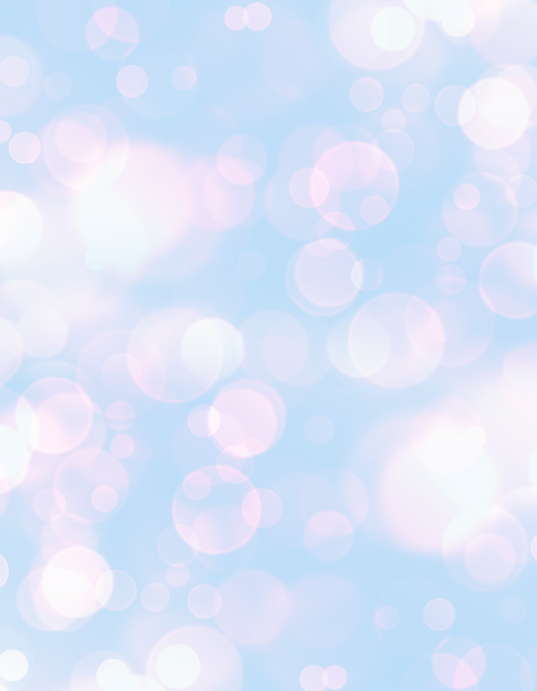 